BERITA ACARAPada hari ini Rabu, 12 Januari 2022, telah diselenggarakan ujian sidang skripsi terhadap Peserta didik Program Studi Kedokteran Fakultas Kedokteran dan Kesehatan Universitas Muhammadiyah Jakarta, atas nama :Nama	:	Putri Zelba AguinesNo. Pokok	:	2018730135Judul Skripsi	:		Tinjauan deskriptif Leiomyoma Uteri, Adenomiosis Uteri dan Hiperplasia Endometrium di Rumah Sakit Umum Daerah Sekarwangi Cibadak Periode 2017-2021.Berdasarkan keputusan moderator/Ketua Penguji dan penguji yang terdiri dari : Moderator	: dr. Sugiarto, Sp.PAAnggota	: Penguji 1 (Materi) dr. Fita Ferdina, Sp.PAPenguji 2 (Metlit) Rike Syahniar, SKM, M.BiomedPeserta di atas dinyatakan : (pilih salah satu pernyataan di bawah ini)tidak luluslulus tanpa perbaikanlulus dengan perbaikan sebagai berikut :……………………. ...sesuai masukan dan saran dari penguji …1 dan 2 yang sudah diberikan dan tercatat.……………….…………….…………………………………………………………………………………………………. 1. dr. Sugiarto, Sp.PA	.....................................2. dr. Fita Ferdina, Sp.PA	......................................3 Rike Syahniar, SKM, M.Biomed	. .....................................Jakarta, 12 Januari 2022 Moderator/Ketua Penguji,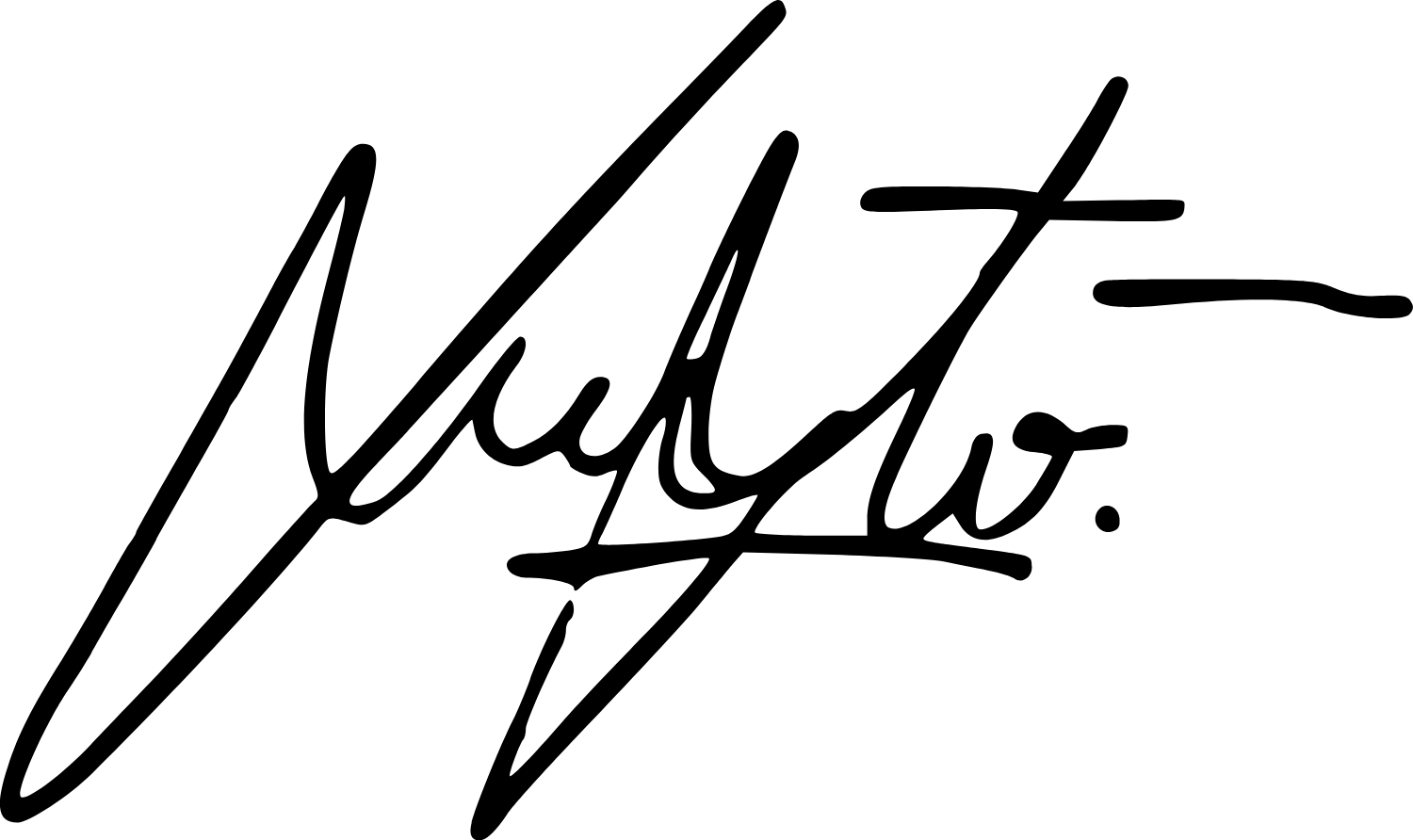 dr. Sugiarto, Sp.PAFORMULIR PENILAIAN UJIAN SKRIPSINama	:	Putri Zelba AguinesNo. Pokok	:	2018730135Judul Skripsi	:		Tinjauan deskriptif Leiomyoma Uteri, Adenomiosis Uteri dan Hiperplasia Endometrium di Rumah Sakit Umum Daerah Sekarwangi Cibadak Periode 2017-2021.Catatan :Rentang nilai 0-100Penguji( dr. SUGIARTO,Sp.PA )NILAI UJIAN SKRIPSINama	:	Putri Zelba AguinesNo. Pokok	:	2018730135Judul Skripsi	:		Tinjauan deskriptif Leiomyoma Uteri, Adenomiosis Uteri dan Hiperplasia Endometrium di Rumah Sakit Umum Daerah Sekarwangi Cibadak Periode 2017-2021. TotalNilai Akhir  	         =      85,33	       A PengujiModerator Ketua pengujidr. Sugiarto, Sp.PACatatan :	* ditulis dengan angka** ditulis dengan hurufAspek yang dinilaiNilai*BobotNilai x BobotPenyajian Lisan.Penggunaan WaktuKejelasan PenyajianEfektifitas, Pemakaian AVA902180Sistematika PenulisanSesuai Kaidah IlmiahKetepatan Penggunaan BahasaSusunan Bahasa85185Isi TulisanLatar BelakangTujuanKerangka TeoriKerangka KonsepDefinisi Operasional ( DO )Desain PenelitianMetode Pengambilan DataAnalisis DataPembahasanKesimpulanSaran903270OriginalitasRelevansiKeterkinian90190Tanya Jawab & atau unjuk kerja :Kejelasan mengemukakan isi skripsiPenguasaan materiKetepatan menjawab pertanyaan853255TOTALTOTALTOTAL880Moderator /PengujiNilaidr. Sugiarto, Sp.PAdr. Fita Ferdina, Sp.PARike Syahniar, SKM, M.Biomed............88.....................82...........………86……..TOTAL                        256Rentang NilaiRentang Nilai85,00 - 100A60,00 - 64,99C+80,00 - 84,99A-55,00 - 59,99C75,00 - 79,99B+50,00 - 54,99C-70,00 - 74,99B45,00 - 49,99D65,00 - 69,99B-0 - 44,99E